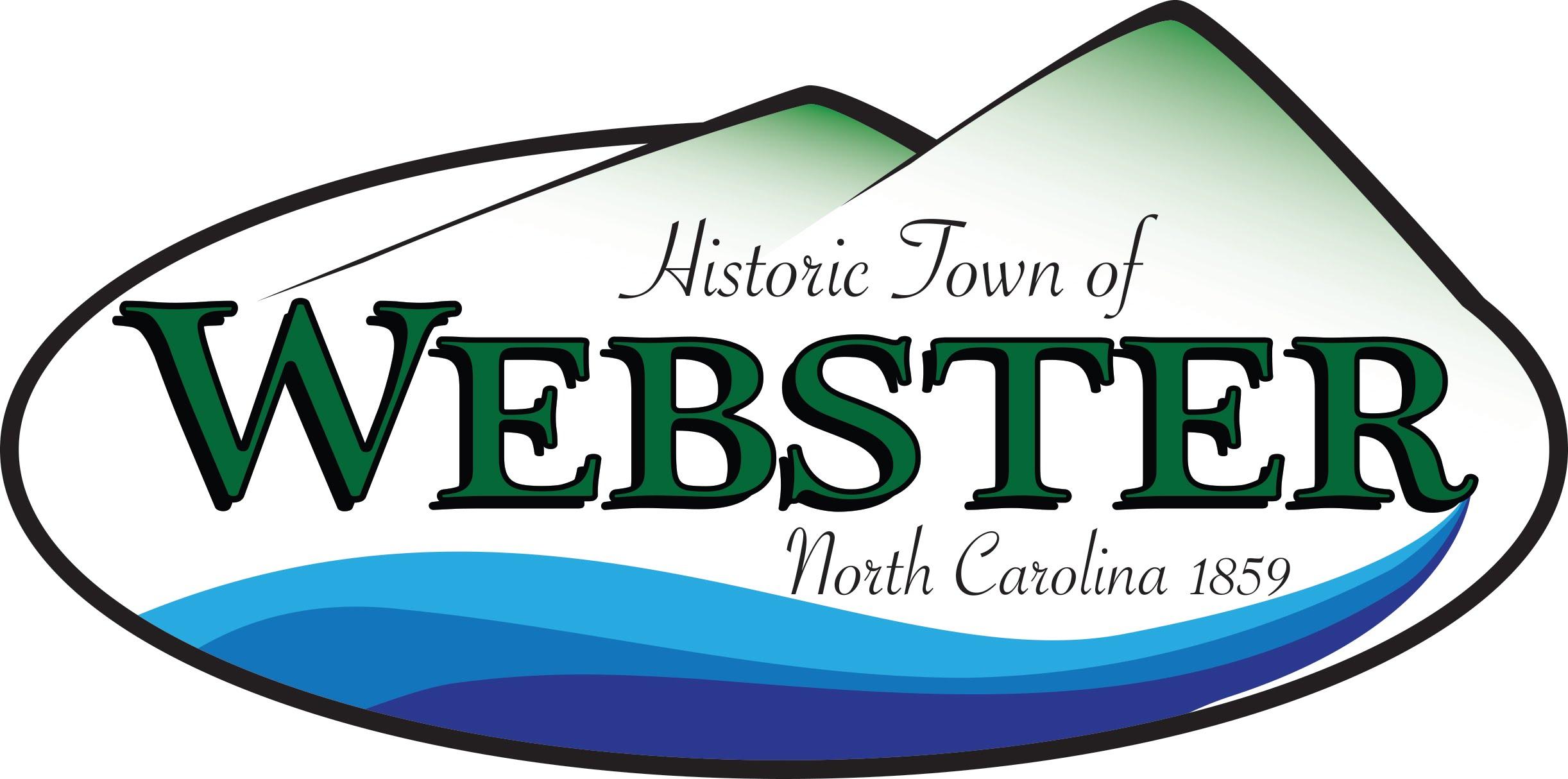 TOWN OF WEBSTER PLANNING BOARD AGENDAThursday, November 18, 2021, at 5:30 p.m.  (Via Zoom) Reminders: Next Meeting, Thursday December 16, 2021, at 5:30 pm. Call to Order: ChairpersonCall to Order: ChairpersonEthics Statement: In accordance with the State Government Ethics Act G.S. 160-A86 it is the duty of every Webster Board Member to avoid conflicts of interest. If anyone has a conflict of interest, or appearance of conflict of interest, with respect to any matters coming before the Webster Board today, please identify the conflict and refrain from any participation in the matter involved.Ethics Statement: In accordance with the State Government Ethics Act G.S. 160-A86 it is the duty of every Webster Board Member to avoid conflicts of interest. If anyone has a conflict of interest, or appearance of conflict of interest, with respect to any matters coming before the Webster Board today, please identify the conflict and refrain from any participation in the matter involved.Approval of Agenda1 minuteApproval of October 14, 2021, Minutes1 minuteInformal Comments by Public 1 minuteAdministrative Reports:   1 minuteChair ReportPlanning Board Members’ ReportsOld Business:Public dialogue on the draft Land Use Plan for Webster. 45 minutes Review and document public input on draft LUP, identify any appropriate revisions to draft.                     20 minutes    III.        Determine when and how to transmit final draft LUP to Webster Town Board.                             5 minutes    IV.          Discuss Planning Board     membership and officers.10 minutesNew Business:                   Accept new assignment(s) from Town Board 5 minutesAdjournment      Include Summary of Action Steps and Next Meeting topics.1 minute